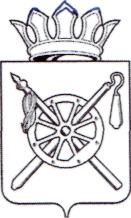 РОССИЙСКАЯ ФЕДЕРАЦИЯРОСТОВСКАЯ ОБЛАСТЬОКТЯБРЬСКИЙ РАЙОНМуниципальное образование «Красюковское сельское поселение»Администрация Красюковского сельского поселенияПОСТАНОВЛЕНИЕ16.12.2021                                       №   34                                   сл. КрасюковскаяВ целях реализации поручения заместителя полномочного представителя Президента Российской Федерации в Южном федеральном округе Беляка Л.Л., руководствуясь пунктом  9 статьи 46 Устава муниципального образования «Красюковское сельское поселение»,ПОСТАНОВЛЯЮ:  1.Внести  изменения в постановление Администрации Красюковского сельского поселения от 21.12.2015 № 439 «Об утверждении Порядка рассмотрения обращений граждан в Администрации Красюковского сельского поселения» согласно  приложению   к настоящему постановлению.  2.Настоящее постановление вступает в силу с момента  официального подписания  и подлежит размещению на  сайте Администрации Красюковского сельского поселения. 3.Контроль за исполнением постановления возложить на заместителя главы Администрации Красюковского сельского поселения по ЖКХ, строительству и благоустройству.Глава АдминистрацииКрасюковского сельского поселения	                                         Н.В.Бабенко                                      Постановление вноситстарший инспектор  по организации работы с обращениями граждан ИЗМЕНЕНИЯ,вносимые в постановление Администрации Красюковского сельского поселенияот 21.12.2015 № 439 «Об утверждении Порядка рассмотрения обращений граждан в Администрации Красюковского сельского поселения»В приложении:          1.В разделе 8:          1.1.Добавить раздел следующими пунктами:          «8.30.При поступлении обращений о неудовлетворенности результатами рассмотрения их вопросов и жалоб  на нарушение норм федерального законодательства при рассмотрении обращений проводится проверка изложенных доводов с обязательным участием заявителя (выезд на место, личный прием, телефонный разговор).          Ответ по итогам рассмотрения повторного обращения должен содержать не только информацию по существу поднятого вопроса, но и вывод об обоснованности (или необоснованности) доводов автора о ненадлежащем рассмотрении предыдущего обращения.         8.31.В случае, если доводы гражданина в ходе проверки подтвердились, должны быть приняты исчерпывающие меры по устранению выявленных недостатков в работе и разрешению поднятого в обращении вопроса.         Лица, допустившие ненадлежащее рассмотрение обращения, привлекаются к дисциплинарной ответственности.         8.32.В случае, если доводы не нашли подтверждения, гражданину разъясняются правовые основания отказа в удовлетворении его просьбы, а также порядок обжалования принятого решения.        8.33.Контроль за соблюдением порядка и сроков рассмотрения обращений, качество, полнотой и объективностью ответов, направляемых гражданам, осуществляет старший инспектор  по организации работы с обращениями гражданВедущий специалист по делопроизводствуи архивной работе                                                                              Л.О.Тарасова                            О внесении изменений в постановление Администрации Красюковского сельского поселения от 21.12.2015 № 439Приложение к постановлению Администрации Красюковского сельского поселения  от 16.12.2021  № 34    